Connecting Ideas and Concepts in Religious Education Units (2018-2019)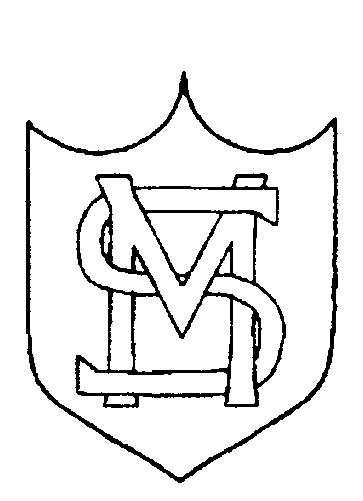 In his goodness and wisdom God chose to reveal himself and to make known to us the hidden purpose of his will by which through Christ, the Word made flesh, man might in the Holy Spirit have access to the Father and come to share in the divine nature (Dei Verbum 2)Mission StatementSt. Mary’s school community follows the teachings of Jesus Christ, working together to develop the whole child, in a spiritual, moral, academic, physical, social and emotional way, within a caring and supportive environment.EthosWe recognise that there is a challenge in creating an enriching environment for all those involved at every level of school life.   We take our lead and inspiration from Christ with regard to the Gospel values: the belief that all human beings are uniquely created and loved by God and worthy of respect.   This challenge manifests itself in the way that we treat and value:Our relationships with each other and the wider community;Our respect for one another;Our welcome to and interest in all those who visit our school;Discipline inspired by forgiveness, healing and reconciliation;Our school environment.Through rising to this challenge we aim to create an awareness of a sense of belonging to and being part of the life of St Mary’s.The Aims of our SchoolWe will endeavour to create a Catholic Ethos in our school, which reflects the Gospel values, through the love, care and respect we show to each other and to all who come to our school.   We will teach the beliefs, traditions and practices of the Catholic Faith.Through the prayer and worship in school we will try to be a living community of people celebrating their love for God and one another.We believe the quality of the curriculum, with Religious Education at its core, is of prime importance and will focus on the development of the whole child.   We will at all times try to make provision for children with special needs, so that all members of our school community achieve their potential.We will help the children to develop an awareness of and respect for other religions and cultural backgrounds, as we believe this to be an essential preparation for adult life.We believe that good communication between governors, staff, parents and children is important for the well-being of our school, and we will work in partnership with the wider community especially the home and parish in developing each child’s potential.Aims for each child at St Mary’s CPSWhilst at St Mary’s School I will learn about being a Christian, I will experience the beliefs, traditions and practices of the Catholic Faith.I will achieve as much as I possibly can in each area of the National Curriculum.I will know how to learn and enjoy learning and will view work in a positive and conscientious manner.I will co-operate and communicate with others effectively, independently and in a group and try to win and lose graciously.I will tolerate and respect the religious beliefs, views and values of others, understand the need for good behaviour and moderate my behaviour accordingly.  I will respect the belongings and property of others.If I have a problem I know I can find someone who will discuss it with me.I will try to learn from mistakes and accept there is always room for improvement.I will share a sense of responsibility for my school, parish, local community and the wider environment.Introduction Educational researcher Robert Marzano reminds us that ‘in very simple terms, we remember those things for which we have made many linkages’ (Marzano, 1993, p. 156). Making connections between new and old learning enables pupils to file, store and retrieve information as it is required. 
                                         Diocesan Resource: Connecting ideas and concepts Year C. The Gospel of Luke. Academic Year 2018/2019 Connecting ideas and concepts Autumn TermB6 Beginning with GodOne God: monotheism [AT 1 (i)]The Burning Bush [AT 1 (i)]Biblical metaphors for God [AT 1 (i)]Trinity [AT 1 (i)]The Nicene Creed [AT 1 (i)]Beginning with GodKey Question: What is God like? We learn that God is like a gardener, midwife, rock and potter. We also learn that although God is one, we speak of God as a Trinity; father, son and spirit. Learning about the Nicene Creed, how it was written and what it says, allows us to see how our belief in God has been clarified and expressed. Autumn TermC1 From Advent to ChristmasAdvent: Advents rituals [AT 1(ii)]Christmas:The Birth of Jesus – the Gospel of Luke. [AT 1 (i)]Mary: ‘Theotokos’ [AT 1 (i)]Local Christmas customs [AT 1 (iii)]From Advent to ChristmasKey Questions: Who is Jesus? How do we celebrate Christmas in our home and local communities? We continue to think about God by learning about how God took on human form to come into our world. As it is the Year of Luke, in this resource, we learn about the incarnation of God as described in Luke’s account of the Birth of Jesus. We consider the role of Mary, Theotokos, who brings God into the world. Bringing Christmas home, we examine local celebrations of ChristmasSpring TermC2 Being a Sacramental Person Sacramentality: God in everyday life [AT 1 (iii)]Sacraments of Healing [AT 1 (ii)]Being a Sacramental people Key Questions: Where is God? How can I get to know God?Having learned something of the nature of God we now ask where God is - and find out that God is with us in our world, bidden or not! Being sacramental means that we can know God in our everyday lives – the highs and lows, the joys and fears. There is nowhere that God is not! In this resource we look for God in the world and come to understand that knowing God in our everyday helps us to see how the Sacraments celebrate and express this, in this case our need for healing, physical and social, in the Sacraments of Healing. Spring TermC3 From Lent to Easter Lent: The Stations of the Cross [(AT 1 (ii)]Easter: Easter from the Gospel of Luke. [(AT 1 (i)]The ‘real presence’ of God in the Eucharist. [(AT 1 (i)]From Lent to Easter  Key Question: What happened at Easter?C2 concludes thinking about our need for healing and reconciliation. This leads into Lent, a season of penance in which we are asked to be mindful of how we live, and to work towards living better. We do this now as part of our preparation for Easter when we celebrate the life and death of Jesus. Jesus is the fullest revelation of God, in him we see God’s overwhelming love for us as beloved children. Summer TermC4 From Easter to Pentecost The Resurrection/Post-resurrection appearances from the Gospel of Luke [AT 1 (i)]Luke’s Story of Pentecost [AT 1 (i)]‘Caritas’ [(AT 1 (iii)]From Easter to Pentecost  Key Question: What happened after Easter? Where is the Spirit at work in our Diocese today? The death of Jesus was not the end, it was the beginning! In learning about Easter Sunday we continue to track the life of Jesus into the early community who remained after his resurrection. Luke is the only Gospel writer who tells us what happened to the first followers of Christ. In the Book of Acts, Luke’s second volume, we learn about the actions of the earliest community. Born from the coming of the Holy Spirit at Pentecost we learn that the spirit moves us to action…to caritas!  Summer TermC5 Luke’s Gospel: A ‘Godly’ LifeThe Good Samaritan; the Gospel of Luke [(AT 1 (i)]The cardinal virtues [(AT 1 (iii)]St John Southworth [(AT 1 (iii)]Luke’s Gospel: A ‘Godly’ lifeKey Questions: What does it mean to live a ‘good’ life? Who is my neighbour? Together the Gospels paint a fuller picture of Jesus than each one could do on its own; each writer adds something to the picture of the other. This final resource for the academic year presents the last word from Luke, whose work we began to read last Advent. Luke’s Gospel contains many stories that Matthew and Mark do not have. Perhaps the best known of these is the Good Samaritan. In this story we find a challenge to our sense of the world, to who we are and to who our neighbours are. The cardinal virtues provide a framework for living a Godly (sacramental) life. St John Southworth applies this idea to a key figure from our own Diocese. 